LACOMBE MINOR HOCKEY ASSOCIATION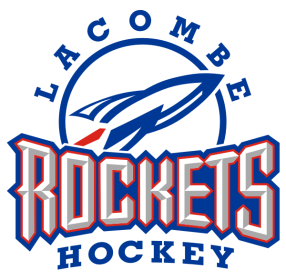  OPERATIONAL COMMITTEE MEETINGUPPER MEETING ROOMLACOMBE SPORTS AND LEISURE COMPLEX5210 – 54 AVENUELACOMBE, ALBERTAMay 5, 2015Brent Talsmacalled the meeting order at 8:01pmPRESENT:Brent TalsmaThalia HibbsJody BloklandEdith McKinlayAlison StangelandLori McCreaJacqui RiderMichelle BarefootTroy RiderLinda SchneiderRandy BurtBlair ZilinskiKari PiloteTom FisherBrent Talsma occupied the Chair, Thalia Hibbs acted as Secretary.PRESENTATION:  Lacombe Physiotherapy Clinic would like to offer baseline testing for players in the LMHA.  Teams would qualify for a discount.  Possible to claim through your insurance.  Training available for coaches too.APPROVAL OF MINUTESApproval of Minutes. Jodi Bloklandmoves“That Committee to accept the minutes Operating Committee Meeting held April 20, 2015 as presented.”All in favour. Motion carried.BUSINESS ARISING FROM MINUTESAdditions to Unfinished Business. Player Evaluation, Raffle, AA. APPROVAL OF AGENDAAdditions to New Business. RBC GrantTroy Rider moves “That the Committee approve the Agenda as amended.” All in favour.Motion carried.EXECUTIVE REPORTSPRESIDENT Brent Talsma – Attended zone meeting.  Going to meet with teams in area.  Lacombe will house AA for the one transition year.  Troy and Brent and Greg Pallister will get together to discuss further.  May 28 AGM.VICE PRESIDENT Blair Zilinski–no report.REGISTRAR Lin Luymes – absentSECRETARY Thalia Hibbs – nothing to report.TREASURER Kari Pilote – fine for the missed game will be paid. No disciplinary action will be taken.PAST PRESIDENT Trevor Jevne –absentDIRECTORS REPORTBEARS Jody Blokland –nothing to reportINITIATION George Saganis – absent. Some discussion at standardizing  NOVICE Shelley Vickery –absentATOM Agnes Yzerman – absentPEE WEE Linda Schneider – nothing to reportBANTAM Stephanie Gillis – absentMIDGET Edith McKinlay – damage (in changeroom) was paid directly by the offender.  LMHA will be due a refund.FEMALE Tom Fisher –Rocky Mountain league North division has been formally set up.  43 associations interested. COMMITTEE REPORTSREFEREE-IN-CHIEF Josh Smith – absentGAME & CONDUCT Josh Smith – absentICE CONVENOR Jacqui Rider – Tournament ice.  Times need to be submitted by June.  Had to buy a lot of ice outside of Lacombe.FUNDRAISING CONVENOR Alison Stangeland – Grant RBC.  Apply for grant through initiation program is done being piloted and will move to program.  Partnering with high school students to get work experience.  Applying for $25,000.Raffle.  Some initial work done on raffle.  Trailer/side-by-side/cash.Alison Stangland moves that “the association apply for a gaming license to proceed with 3 prize raffle: trailer, approximate value $28,000 (first prize),  Side-by-side, approximate value $15,000 (second prize), and $1000 cash (third prize) that will be drawn at the LMHA Awards Night to be held April 11, 2016, 7pm, at the Lacombe Memorial Centre where 5000 tickets will be available at $20 ticket.”All in favour.Motion carried.REFEREE ASSIGNOR (Upper) Anita Brown – absentREFEREE ASSIGNOR (Lower) Michelle Barefoot –nothing to report.SPONSORSHIP CHAIR Justin Grabo –absent.  TOURNAMENT CHAIR Lori McCrea –nothing to report.COACH MENTORS Randy Burt –nothing to report.SOUTH CENTRAL ALBERTA HOCKEY LEAGUE REP - Troy Rider -Nothing to report.UNFINISHED BUSINESS8.1	“AA”  is moving forward. Lacombe will be the hub for our zone.  Still many unanswered questions.8.2  Player evaluations. Tom Fisher moves that “the association change the Novice Draft procedure to a blind draft, as recommended by Hockey Canada, begin for the 2015-2016 season.”  All in favour.  Carried.  Thalia will update the Evaluation Procedure and the Novice Director Guide with changes.NEW BUSINESS -noneADJOURNMENTPresident Talsma adjourned the meeting at 9:31.____________________________________________Paul Pearson, PRESIDENT______________________________________________EXECUTIVE MEMBER(please indicate position and print name)Next meeting will be held April 2015.  Time TBA